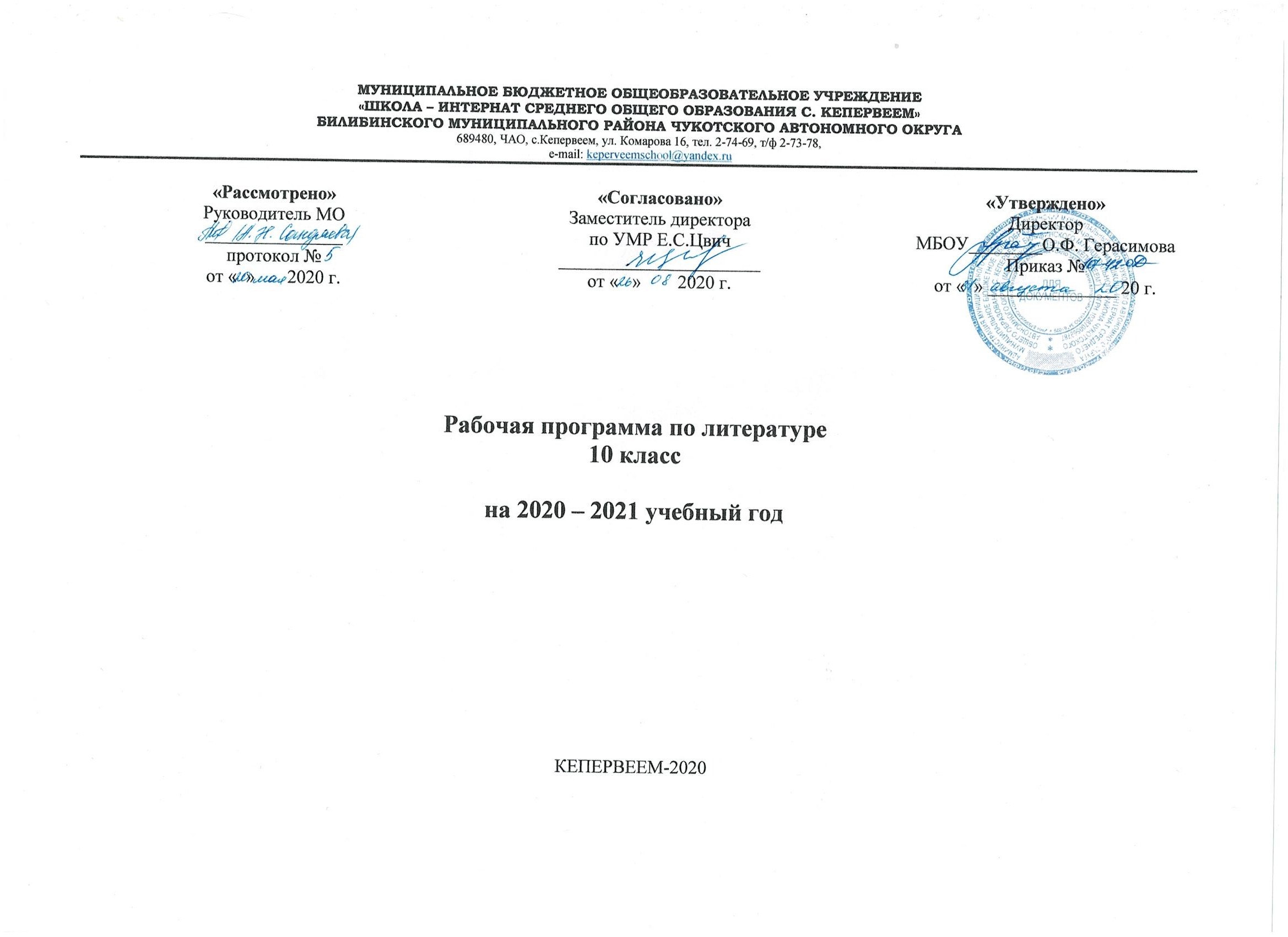 ПОЯСНИТЕЛЬНАЯ ЗАПИСКАРабочая программа по литературе для 10 составлена в соответствии с требованиями Федерального государственного образовательного стандарта среднего общего образования (Приказ Минобрнауки РФ № 413 от 17.05.2012 г.) на основе Программы «Литература 10 – 11 класс» (авторы Ю.В. Лебедев, В.П. Журавлёв). – М.: Просвещение, 2018, учебного плана школы. Программа ориентирована на работу с учебником «Русский язык и литература. Литература. 10 класс. Учеб. для общеобразоват. организаций. Базовый уровень в 2ч./ Ю.В. Лебедев – М.: Просвещение, 2018.Место предмета в учебном планеНа изучение учебного предмета «Литература» в 10 классе отводится 102 часа в год (из расчета 3 часа в неделю).Цели и задачи изучения предмета:воспитание духовно развитой личности, готовой к самопознанию и самосовершенствованию, способной к созидательной деятельности в современном мире; формирование гуманистического мировоззрения, национального самосознания, гражданской позиции, чувства патриотизма, любви и уважения к литературе и ценностям отечественной культуры;развитие представлений о специфике литературы в ряду других искусств; культуры читательского восприятия художественного текста, понимания авторской позиции, исторической и эстетической обусловленности литературного процесса; образного и аналитического мышления, эстетических и творческих способностей учащихся, читательских интересов, художественного вкуса; устной и письменной речи учащихся;освоение текстов художественных произведений в единстве содержания и формы, основных историко-литературных сведений и теоретико-литературных понятий; формирование общего представления об историко-литературном процессе;совершенствование умений анализа и интерпретации литературного произведения как художественного целого в его историко-литературной обусловленности с использованием теоретико-литературных знаний; написания сочинений различных типов; поиска, систематизации и использования необходимой информации, в том числе в сети Интернета.Формы обучения: комбинированный урок, урок-беседа, урок изучения нового материала, повторительно-обобщающий урок, урок-исследование, урок-лекция, урок-практикум, урок развития речи.В условиях личностно-ориентированного подхода на уроке используются такие виды деятельности учащихся как: сознанное, творческое чтение художественных произведений;выразительное чтение художественного текста;различные виды пересказа;ответы на вопросы;заучивание наизусть стихотворных и прозаических текстов;анализ и интерпретация произведения;составление планов и написание отзывов о произведениях;написание сочинений по литературным произведениям;целенаправленный поиск информации на основе знания ее источников и умения работать с ними.Для реализации программы могут быть использованы различные методы обучения: объяснительно-иллюстративный, репродуктивный, частично-поисковый, проблемный и др. Предусмотрено и использование современных педагогических технологий, таких как развитие критического мышления через чтение и письмо, проектное обучение, развивающее обучение, ИКТ в преподавании литературы.Виды контроля знаний:написание сочинений на основе и по мотивам литературных произведений;тестирование;письменный развёрнутый ответ на проблемный вопрос;творческий зачёт;защита проектов.Содержание учебного курсаВведение. Русская литература XIX века в контексте мировой культуры.Литература первой половины XIX века. Русская литература первой половины XIX в. А.С. Пушкин: обзор жизни и творчества. Философская лирика поэта. Человек и история в поэме А.С. Пушкина «Медный всадник». Тема «маленького человека». М.Ю. Лермонтов. Основные темы и мотивы лирики М.Ю. Лермонтова. Философские мотивы лирики М.Ю. Лермонтова. Н.В. Гоголь: обзор жизни и творчества. «Невский проспект». Н.В. Гоголь «Портрет». Место повести в сборнике «Петербургские повести». Литература второй половины XIX века. Обзор русской литературы второй половины XIX века. Русская литературная критика II половины XIX века.И.С. Тургенев: жизнь и творчество. И.С. Тургенев – создатель русского романа. Творческая история романа «Отцы и дети». Конфликт «отцов и детей» в романе. Испытание любовью в романе «Отцы и дети». Мировоззренческий кризис Базарова. Сила и слабость Евгения Базарова. Роль эпилога. Споры в критике вокруг романа «Отцы и дети».Н.Г. Чернышевский: этапы биографии и творчества. Творческая история романа «Что делать?». Жанровое своеобразие романа.И.А. Гончаров: жизнь и творчество. Роман «Обломов». Диалектика характера Обломова. Роль главы «Сон Обломова» в романе «Обломов». Два типа любви в романе И.А. Гончарова «Обломов». Обломов и Ольга Ильинская. Борьба двух начал в Обломове. Обломов и Штольц. Роман «Обломов» в зеркале русской критики. А. Н. Островский: жизнь и творчество. Драма «Гроза»: история создания, система образов, приемы раскрытия характеров. Город Калинов и его обитатели. Протест Катерины против «темного царства». Семейный и социальный конфликт в драме «Гроза». Драма А.Н. Островского «Гроза» в зеркале русской критики.Ф.И. Тютчев: жизнь и творчество. Единство мира и философия природы в его лирике. Жанр лирического фрагмента. Любовная лирика Ф.И. Тютчева. Н.А. Некрасов: жизнь и творчество. Тема любви в лирике Н.А. Некрасова. «Кому на Руси жить хорошо?»: замысел, история создания, композиция, проблематика и жанр поэмы Н.А Некрасова. Дореформенная и пореформенная Россия в поэме. Образы народных заступников в поэме.А.А. Фет: жизнь и творчество. Жизнеутверждающее начало лирики о природе. Любовная лирика А.А. Фета. Импрессионизм поэзии. А.К. Толстой: жизнь и творчество. Основные черты, темы, мотивы и образы поэзии.М.Е. Салтыков-Щедрин: жизнь и творчество. Замысел, история создания, жанр и композиция романа «История одного города». Образы градоначальников и народ в романе-хронике.Страницы истории западноевропейского романа XIX века. Творчество Ф. Стендаля, Оноре де Бальзака, Чарльза Диккенса. История создания романов. Герои и события. Ф.М. Достоевский: жизнь и судьба. Образ Петербурга в русской литературе и в романе Достоевского «Преступление и наказание». Замысел и история создания романа «Преступление и наказание». Мир «униженных и оскорбленных» в романе. Художественный мир Ф.М. Достоевского. Духовные искания героя и способы их выявления. «Вечная Сонечка» как нравственный идеал автора. Эпилог и его роль в романе «Преступление и наказание».Л.Н. Толстой: жизнь и судьба. Политические и философские взгляды Л.Н. Толстого. История создания, жанровое своеобразие и проблематика романа Л.Н. Толстого «Война и мир». Семья Ростовых и семья Болконских. Путь духовных исканий Андрея Болконского и Пьера Безухова. Изображение войны 1805-1807 гг. Женские образы в романе Л.Н. Толстого «Война и мир». Изображение войны 1812 г. Философия войны в романе. Мысль народная» в романе Л.Н. Толстого «Война и мир». Кутузов и Наполеон. Проблема истинного и ложного патриотизма в романе Л.Н. Толстого «Война и мир». Итог духовных исканий любимых героев Л.Н. Толстого.Н.С. Лесков: очерк жизни и творчества. Тема праведничества в повести «Очарованный странник».А.П. Чехов: жизнь и творчество. Проблематика и поэтика рассказов 90-х годов. Тема гибели человеческой души в рассказе «Ионыч». Особенности драматургии А.П. Чехова. Пьеса «Вишнёвый сад»: история создания, жанр, система образов. Своеобразие чеховского стиля. Страницы зарубежной литературы конца XIX – начала XX века. Обзорная лекция по творчеству Генри Ибсена, Ги де Мопассана, Бернарда Шоу. Г. Подведение итогов года. Нравственные уроки русской литературы XIX века.Учебно-тематический план курсаТребования к результатам освоения обучающимися образовательной программы Личностные результаты:формирование российской гражданской идентичности, патриотизма, уважения своему народу, чувства ответственности перед Родиной, гордости за свой край, свою Родину, прошлое и настоящее многонационального народа России, создателя великой литературы, носителя высоких духовных идеалов;формирование гражданской позиции активного и ответственного члена российского общества, воспитание нравственного сознания и поведения на основе чтения и эмоционально-интеллектуального освоения художественных произведений;формирование мировоззрения, соответствующего современному уровню развития науки и общественной практики, основанного на диалоге культур, а также различных форм общественного сознания, осознание своего места в поликультурном мире;формирование основ саморазвития и самовоспитания в процессе освоения нравственных основ художественной словесности XIX века; готовность и способность к самостоятельной, творческой и ответственной деятельности;формирование эстетического отношения к миру посредством приобщения к сфере словесного искусства; формирование глубокого уважения к духовному наследию, воплощенному в русской классической литературе XIX века;развитие навыков сотрудничества со сверстниками, детьми младшего возраста, взрослыми в образовательной, общественно полезной, учебно-исследовательской, проектной и других видах деятельности;подготовка к осознанному выбору будущей профессии при помощи накопления опыта деятельности в гуманитарной области.Метапредметные результаты:умение самостоятельно определять цели деятельности и составлять планы деятельности; самостоятельно осуществлять, контролировать и корректировать деятельность;умение продуктивно общаться и взаимодействовать в процессе совместной деятельности, учитывать позиции других участников деятельности, эффективно разрешать конфликты;владение навыками познавательной, учебно-исследовательской и проектной деятельности, способность и готовность к самостоятельному поиску методов решения практических задач;готовность и способность к самостоятельной познавательной деятельности, владение навыками получения необходимой информации из словарей разных типов, умение ориентироваться в различных источниках информации, критически оценивать и интерпретировать информацию, получаемую из различных источников;умение самостоятельно оценивать и принимать решения, определяющие стратегию поведения, с учетом гражданских и нравственных ценностей;владение языковыми средствами – умение ясно, логично и точно излагать свою точку зрения, использовать адекватные языковые средства.Предметные результаты: знание содержания произведений русской, родной и мировой классической литературы, их историко-культурного и нравственно-ценностного влияния на формирование национальной и мировой; владение навыками анализа художественных произведений с учетом их жанрово-родовой специфики; осознание художественной картины жизни, созданной в литературном произведении, в единстве эмоционального личностного восприятия и интеллектуального понимания; сформированность умений учитывать исторический, историко-культурный контекст и контекст творчества писателя в процессе анализа художественного произведения; способность выявлять в художественных текстах образы, темы и проблемы и выражать свое отношение к ним в развернутых аргументированных устных и письменных высказываниях; владение умением анализировать текст с точки зрения наличия в нем явной и скрытой, основной и второстепенной информации; владение умением представлять тексты в виде тезисов, конспектов, аннотаций, рефератов, сочинений различных жанров. Планируемые результаты освоения программы по русскому языку за курс 10 классаУчащиеся научатся:демонстрировать знание произведений русской, родной и мировой литературы, приводя примеры двух или более текстов, затрагивающих общие темы или проблемы;в устной и письменной форме обобщать и анализировать свой читательский опыт, а именно:• обосновывать выбор художественного произведения для анализа, приводя в качестве аргумента как тему произведения, так и его проблематику;• использовать для раскрытия тезисов своего высказывания указание на фрагменты произведения, носящие проблемный характер и требующие анализа;• давать объективное изложение текста: характеризуя произведение, выделять основные темы или идеи произведения, показывать их развитие в ходе сюжета, их взаимодействие и взаимовлияние, в итоге раскрывая сложность художественного мира произведения;• анализировать жанрово-родовой выбор автора, раскрывать особенности развития и связей элементов художественного мира произведения;• определять контекстуальное значение слов и фраз, используемых в художественном произведении, оценивать их художественную выразительность;• анализировать авторский выбор определенных композиционных решений в произведении;осуществлять следующую продуктивную деятельность:• давать развернутые ответы на вопросы об изучаемом на уроке произведении или создавать небольшие рецензии на самостоятельно прочитанные произведения;• выполнять проектные работы в сфере литературы и искусства.Учащиеся получат возможность научиться:давать историко-культурный комментарий к тексту;анализировать художественное произведение во взаимосвязи литературы с другими областями гуманитарного знания (философией, историей, психологией и др.);анализировать одну из интерпретаций эпического, драматического или лирического произведения (например, кинофильм или театральную постановку; запись художественного чтения; серию иллюстраций к произведению), оценивая, как интерпретируется исходный текст.Календарно-тематическое планирование Перечень материально-технического обеспечения образовательного процесса Литература:Русский язык и литература. Литература. 10 класс. Учеб. для общеобразоват. организаций. Базовый уровень в 2ч./ Ю.В. Лебедев. – М.: Просвещение, 2016.Лебедев Ю.В., Романова А.Н. Литература. 10 класс. Поурочные разработки – М.: Просвещение, 2014.Бахтиярова Л.Р. Литература. 10 класс. Технологические карты уроков по учебнику Ю.В. Лебедева. Базовый уровень. ФГОС – Волгоград: Учитель, 2018..Егорова Н.В., Золотарева И.В., Михайлова Т.И. Поурочные разработки по русской литературе. 10 класс. Универсальное издание. – М.: ВАКО, 2009Косивцова Л.И. Литература. 10 класс. Поурочные планы по учебнику Ю. В. Лебедева. – Волгоград: Учитель, 2010.Золотарева И. В., Михайлова Т. И. Поурочные разработки по литературе XIX в. 10 класс – М.: ВАКО, 2004. Аркин И.И. Уроки литературы в 10 классе: Практическая методика: Книга для учителя, – М.: Просвещение, 2008.Щербакова О. И. Виды сочинений по литературе. 10-11 классы. Методическое пособие для учителя. – М.: Просвещение, 2015  Иванова Е.В. Анализ произведений русской литературы XIX века: 10 класс. ФГОС. – М.: Экзамен, 2015Секачева Е. В. Литература. 10 класс. Тематические тесты. От текста к смыслу. – М.: Легион, 2013Чернова Т.А. Учимся писать сочинение.10-11 классы ФГОС. – М.: Экзамен, 2017Крутецкая В.А. Русская литература в таблицах и схемах. 9 – 11 классы. – СПб.: Литера, 2016Интернет-ресурсы:Библиотека классической русской литературы http://www.klassika.ru К уроку литературы http://literatura5.narod.ru/index.htmlСтихия: классическая русская / советская поэзия. http://www.xmarks.com/s/site/www.litera.ru/stixiya/Электронная версия журнала «Вопросы литературы» http://festival.1september.ru/literatureЗолотой стихофон – архив образцов искусства художественного чтения http://gold.stihophone.ruЛитературный портал – http://www.fplib.ruСодержаниеКоличество часовВведение2Литература первой половины XIX века.8Русская литература второй половины XIX века87Иван Сергеевич Тургенев 10Николай Гаврилович Чернышевский2Иван Александрович Гончаров7Александр Николаевич Островский8Фёдор Иванович Тютчев3Николай Алексеевич Некрасов10Афанасий Афанасьевич Фет2Алексей Константинович Толстой3Михаил Евграфович Салтыков-Щедрин2Страницы истории западноевропейского романа XIX века1Фёдор Михайлович Достоевский 11Лев Николаевич Толстой17Николай Семёнович Лесков2Антон Павлович Чехов8Страницы зарубежной литературы конца XIX – начала XX века2Итоговый урок2ИТОГО102№урокаТема урокаДатапроведенияДатапроведенияДатапроведения№урокаТема урокапо планупо фактупо фактуВведение (2 ч.)Введение (2 ч.)Введение (2 ч.)Введение (2 ч.)Введение (2 ч.)Введение. Русская литература XIX века в контексте мировой культуры. Русская литература первой половины XIX века.Литература первой половины XIX века. (8ч.)Литература первой половины XIX века. (8ч.)Литература первой половины XIX века. (8ч.)Литература первой половины XIX века. (8ч.)Литература первой половины XIX века. (8ч.)А.С. Пушкин: краткий обзор жизни и творчества. Философская лирика поэта.Поэма «Медный всадник». Образ Петра I во вступлении и в основном тексте поэмы.Тема «маленького человека» в поэме А.С. Пушкина «Медный всадник».М.Ю. Лермонтов: жизнь и творчество. Основные темы и мотивы лирики М.Ю. Лермонтова.Философские мотивы лирики М.Ю. Лермонтова.Н.В. Гоголь: обзор жизни и творчества. Н.В. Гоголь «Невский проспект». Образ Петербурга.Н.В. Гоголь. «Портрет». Место повести в сборнике «Петербургские повести».Контрольная работа по творчеству А.С. Пушкина, М.Ю. Лермонтова, Н.В. Гоголя.Русская литература второй половины XIX векаРусская литература второй половины XIX векаРусская литература второй половины XIX векаРусская литература второй половины XIX векаРусская литература второй половины XIX векаСтановление и развитие реализма в русской литературе 1830-1850 годов.Русская литературная критика второй половины XIX века.Иван Сергеевич Тургенев (10 ч.)Иван Сергеевич Тургенев (10 ч.)Иван Сергеевич Тургенев (10 ч.)Иван Сергеевич Тургенев (10 ч.)Иван Сергеевич Тургенев (10 ч.)И.С. Тургенев. Судьба писателя. Формирование общественных и философских взглядов.Преходящее и вечное в художественном мире И.С. Тургенева.Творческая история романа «Отцы и дети». Нигилист Базаров и его прототипы. Трагический характер конфликта в романе. Споры Базарова с Павлом Петровичем. Сатирическое изображение Тургеневым представителей «отцов» и «детей». Базаров в кругу единомышленников.Базаров и Аркадий Кирсанов. Испытание дружбой.Внутренний конфликт в душе Базарова. Испытание любовью. Базаров и его родители. Изображение Тургеневым путей преодоления конфликта поколений.Базаров как «трагическое лицо». Финал романа.Р. р. Сочинение по роману И.С. Тургенева «Отцы и дети».Николай Гаврилович Чернышевский(2 ч.)Николай Гаврилович Чернышевский(2 ч.)Николай Гаврилович Чернышевский(2 ч.)Николай Гаврилович Чернышевский(2 ч.)Николай Гаврилович Чернышевский(2 ч.)Жизнь и творчество Н.Г. Чернышевского. История создания романа «Что делать?»Своеобразие жанра романа «Что делать?». Основные элементы его художественного мира.Иван Александрович Гончаров (7 ч.)Иван Александрович Гончаров (7 ч.)Иван Александрович Гончаров (7 ч.)Иван Александрович Гончаров (7 ч.)Иван Александрович Гончаров (7 ч.)И.А. Гончаров: личность писателя. Своеобразие художественного таланта И.А. Гончарова.Роман «Обломов». Реалистические приёмы изображения героя в первой части.Полнота и сложность образа Обломова, истоки характера главного героя.Андрей Штольц как антипод Обломова. Смысл сопоставления героев в романе.Обломов и Ольга Ильинская: испытание героя любовью.Финал романа. Авторская оценка жизненного пути героя. Историко-философский смысл произведения.Р. р. Классное сочинение по роману И.А. Гончарова «Обломов».Александр Николаевич Островский (8 ч.) Александр Николаевич Островский (8 ч.) Александр Николаевич Островский (8 ч.) Александр Николаевич Островский (8 ч.) Александр Николаевич Островский (8 ч.) Личность и творчество А.Н. Островского.Творческая история и конфликт драмы «Гроза». Изображение драматических противоречий русской жизни в кризисную эпоху.Нравы города Калинова. Образ Катерины Кабановой. Народные истоки её характера. Суть конфликта героини с «тёмным царством».Катерина в системе образов драмы «Гроза».Смысл названия пьесы. Трагическое и жизнеутверждающее в драме А.Н. Островского.Художественное своеобразие драматургии А.Н. Островского.В. ч. Драма «Бесприданница».Р. р. Сочинение по драме А.Н. Островского «Гроза».Фёдор Иванович Тютчев (3 ч.)Фёдор Иванович Тютчев (3 ч.)Фёдор Иванович Тютчев (3 ч.)Фёдор Иванович Тютчев (3 ч.)Фёдор Иванович Тютчев (3 ч.)Ф.И. Тютчев: жизнь и творчество. Мир природы в поэзии Тютчева.Хаос и космос в поэзии Ф.И. Тютчева. Любовь в лирике Ф.И. Тютчева.Николай Алексеевич Некрасов (10 ч.)Николай Алексеевич Некрасов (10 ч.)Николай Алексеевич Некрасов (10 ч.)Николай Алексеевич Некрасов (10 ч.)Николай Алексеевич Некрасов (10 ч.)Н.А. Некрасов: личность и творчество поэта. Народные истоки мироощущения Н.А. Некрасова.Тема гражданской ответственности перед народом в лирике Н.А. Некрасова.Художественное своеобразие лирики Н.А. Некрасова. Новизна содержания и поэтического языка. Кому на Руси жить хорошо». Историко-культурная основа произведения. Контрольная работа за 1-ое полугодие.Своеобразие композиции и языка поэмы, роль фольклорно-сказочных мотивов в поэме-эпопее.Изменение крестьянских представлений о счастье.Крестьянские судьбы в изображении Н.А. Некрасова: Яким Нагой и Ермил Гирин.Вера поэта в духовную силу, богатырство народа. Матрена Тимофеевна и дед Савелий.Образ Гриши Добросклонова, его роль в поэме. Открытый финал произведения. Неразрешённость вопроса о народной судьбе.Р. р. Сочинение по поэме Н.А. Некрасова «Кому на Руси жить хорошо».Афанасий Афанасьевич Фет (2 ч.)Афанасий Афанасьевич Фет (2 ч.)Афанасий Афанасьевич Фет (2 ч.)Афанасий Афанасьевич Фет (2 ч.)Афанасий Афанасьевич Фет (2 ч.)«Остановленные мгновения» в стихотворениях А.А. Фета.Характерные особенности лирики А.А. Фета, её новаторские черты.Алексей Константинович Толстой (3 ч.) Алексей Константинович Толстой (3 ч.) Алексей Константинович Толстой (3 ч.) Алексей Константинович Толстой (3 ч.) Алексей Константинович Толстой (3 ч.) Стремление к пушкинской универсальности и гармонии в творчестве А.К. Толстого.Сатирические произведения А.К. Толстого. Образ Козьмы Пруткова, его место в русской поэзииР. р. Литературоведческий практикум. Любовная лирика А.К. Толстого.Михаил Евграфович Салтыков-Щедрин (2 ч.)Михаил Евграфович Салтыков-Щедрин (2 ч.)Михаил Евграфович Салтыков-Щедрин (2 ч.)Михаил Евграфович Салтыков-Щедрин (2 ч.)Михаил Евграфович Салтыков-Щедрин (2 ч.)М. Е. Салтыков-Щедрин. Проблематика и жанровое своеобразие сатиры «История одного города».Глуповские градоначальники и народ: гротескное изображение пороков государственной власти в России.Страницы истории западноевропейского романа XIX века (1 ч.)Страницы истории западноевропейского романа XIX века (1 ч.)Страницы истории западноевропейского романа XIX века (1 ч.)Страницы истории западноевропейского романа XIX века (1 ч.)Страницы истории западноевропейского романа XIX века (1 ч.)Страницы истории западноевропейского романа XIX века. Ф. Стендаль, О. де Бальзак, Ч. Диккенс (обзор).Фёдор Михайлович Достоевский (11 ч.)Фёдор Михайлович Достоевский (11 ч.)Фёдор Михайлович Достоевский (11 ч.)Фёдор Михайлович Достоевский (11 ч.)Фёдор Михайлович Достоевский (11 ч.)Ф. М. Достоевский: судьба писателя, трагические обстоятельства, сформировавшие его мировоззрение.Роман «Преступление и наказание». Отражение атмосфера 60-х годов XIX века в романе. Петербургские углы. «Униженные и оскорблённые» в романе.Теория Раскольникова как причина его преступления. Глубина психологического анализа в романе.Идея и натура Раскольникова. Наказание героя.Второстепенные персонажи, их роль в повествовании.Раскольников и его «двойники» (Лужин и Свидригайлов).Раскольников и Сонечка. Нравственное возрождение героя.Раскольников в эпилоге романа. Нравственный смысл произведения, его связь с взглядами Ф.М. Достоевского.Р. р. Сочинение по роману Ф.М. Достоевского «Преступление и наказание».Р. р. Сочинение по роману Ф.М. Достоевского «Преступление и наказание».Лев Николаевич Толстой (17 ч.)Лев Николаевич Толстой (17 ч.)Лев Николаевич Толстой (17 ч.)Лев Николаевич Толстой (17 ч.)Лев Николаевич Толстой (17 ч.)Этапы биографии Л.Н. Толстого и их отражение в творчестве.Политические и философские взгляды Л.Н. Толстого...«Война и мир» как роман-эпопея. Творческая история произведения.Сатирическое изображение большого света в романе.Семьи Ростовых и Болконских: различие семейного уклада и единство нравственных идеалов.Семьи Ростовых и Болконских: различие семейного уклада и единство нравственных идеалов.Изображение безнравственной сути войны 1805-1807 годов. Аустерлицкое сражение, его роль в судьбе князя Андрея Болконского.Образ Наташи Ростовой.Духовные искания любимых героев Толстого: Пьера, князя Андрея, Наташи и Николая Ростовых.Духовные искания любимых героев Толстого: Пьера, князя Андрея, Наташи и Николая Ростовых.Война 1812 года в судьбах героев романа. Изображение Л.Н. Толстым народного характера войны.Наполеон и Кутузов. Взгляд Л.Н.Толстого на роль личности в истории.Проблемы истинного и ложного. Картины войны в романе. Бородинское сражение как идейно-композиционный центр романа.Народность в понимании Л.Н. Толстого. Пьер Безухов и Платон Каратаев.Финал произведения. Смысл названия романа-эпопеи «Война и мир».Р. р. Подготовка к сочинению по роману Л.Н. Толстого «Война и мир». Николай Семёнович Лесков (2 ч.)Николай Семёнович Лесков (2 ч.)Николай Семёнович Лесков (2 ч.)Николай Семёнович Лесков (2 ч.)Николай Семёнович Лесков (2 ч.)Н.С. Лесков: самобытность таланта и особенность идейной позиции. Н.С. Лесков «Очарованный странник».Формирование типа русского праведника в трагических обстоятельствах жизни. Судьба Ивана Флягина.Антон Павлович Чехов (7 ч.)Антон Павлович Чехов (7 ч.)Антон Павлович Чехов (7 ч.)Антон Павлович Чехов (7 ч.)Антон Павлович Чехов (7 ч.)А. П. Чехов. Личность писателя, особенности его художественного мироощущенияПроблематика и поэтика рассказов 80-90-х годов. Борьба живого и мёртвого в рассказах А.П. Чехова.Тема гибели человеческой души в рассказе А.П. Чехова «Ионыч».«Вишневый сад». Особенности конфликта, система персонажей в пьесе.Уходящее поколение владельцев сада: Раневская, Гаев.Молодые герои пьесы: Лопахин, Варя, Петя, Аня. Отношение автора к героям.Черты «новой драмы» А.П. Чехова в пьесе «Вишнёвый сад».Р. р. Подготовка к сочинению по драме «Вишневый сад».Промежуточная аттестация.Страницы зарубежной литературы конца XIX – начала XX века (2 ч.)Страницы зарубежной литературы конца XIX – начала XX века (2 ч.)Страницы зарубежной литературы конца XIX – начала XX века (2 ч.)Страницы зарубежной литературы конца XIX – начала XX века (2 ч.)Страницы зарубежной литературы конца XIX – начала XX века (2 ч.)Творческий путь Г. Ибсена. Особенности его драматургии. Ги де Мопассан. Новелла «Ожерелье».Пьесы Б. Шоу. Социальная проблематика пьес. Юмор и сатира в драматургии Б. ШоуИтоговый урок. Нравственные уроки русской литературы XIX века.